First Name of Application CV No 1643100Whatsapp Mobile: +971504753686 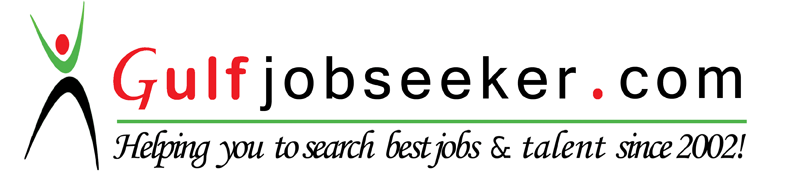 To get contact details of this candidate Purchase our CV Database Access on this link.http://www.gulfjobseeker.com/employer/services/buycvdatabase.php CAREER OBJECTIVE:-My single objective is through hard work and commitment to demonstrate my worth and to contribute to building up the effectiveness and progress of the firm in which I obtain employment. EDUCATIONAL  QUALIFICATION :-
10th  from H.B.S.E12th from H.B.S.EB.A. from Sridhar University. PROFESSIONAL PROFILE:-Dedicated performer and optimistic towards my goals.Hardworking and sincere towards my work.Committed to my Work and Loyal to my Company. WORKING EXPERIENCE:-One Year Six Months Experience as Office Administrative with Gain College Panipat.Six Months Experience as Executive Counselor with ‘Pragati The ‘N’ Power’ (The House of Languages & Culture) Currently Working in SWD ( Secret Watch Detectives Pvt.  Ltd. ) as a Assistant Manager Investigator New Delhi PROFFESSIONAL QUALIFICATIONPursuing Diploma in French Language Level A2. ( Connaught Place, New Delhi)One Year Diploma in Airlines Ticketing & Reservation from Hilton Institute of Fashion Airlines & Academy in Delhi.One Year Computer Diploma in (ADCA) Advance Diploma in Computer Application from Panipat.HOBBIES:-Listening MusicPlaying Bad MintonSTRENGTH:-HardworkingGood Communication SkillsPERSONAL DETAIL:-Date of Birth			:	20-01-1990Gender				:	Female Marital Status			:	UnmarriedNationality			:	IndianLanguages Known		:	Hindi, English, Punjabi& French